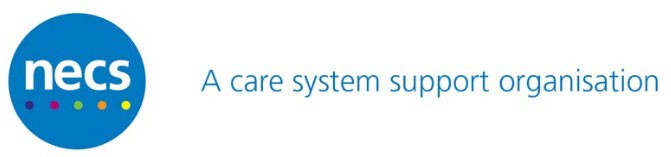 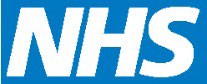 Hosted by NHS EnglandIntroductionThis document is a resource for managing medicines in a GP practice to help you prepare for this aspect of a Care Quality Commission (CQC) inspection. The document also signposts to other sources of support, in order to implement best practice. Each section details the actions and resources supporting CQC inspection requirements and is linked to the relevant standards (key lines of enquiry (KLOE)) from the CQC website (see link in resources section). A template implementation plan that can be used to measure and improve practice performance in these areas is available on Page 18. For further information and support please contact your Medicines Manager or Medicines Optimisation (MO) Pharmacist.This document does not cover all areas of a CQC inspection.These are the key lines of enquiry that CQC inspectors use:Is it safe?Is it effective?Is it caring?Is it responsive to needs?Is it well-led?Meeting the needs of the specific population groups:Older peoplePeople with long term conditionsFamilies, children, and young peopleWorking aged people (including those recently retired and students)People whose circumstances may make them vulnerablePeople experiencing poor mental health (including people with dementia)General points for the inspectionActionsDuring the CQC inspection you will be asked to showcase your practice in a presentation. Try to cover as many as possible of the KLOE and exampling good care of the population groups mentioned above during the presentation. Identify any outstanding achievements or projects that worked well and produced resultse.g., audits that resulted in the need for change and any work planned or in progress. Practices should have Standard Operating Procedures (SOPs) covering all the aspects  of  prescribing  and  medicines  handling  outlined  in  the  table,  includingControlled Drugs (CDs). All SOPs relating to medicines should have a review  date.They should be reviewed annually (by a designatedmember of staff) or more often if changes in legislation, evidence, national or local guidance or best practice occur. Template SOPs are available from many sources, but these must be amended to reflect what happens in your practice and should name the person or role responsible (including deputies in case of absence) for any actions they may contain. It is advisable to have these SOPs (including CDdocumentation) easily available for staff and inspectors, either paper or electronically.CQC inspectors focus on use of information within the practice, including:o dissemination to relevant staffo opportunities for reflectiono actions to be carried outThis might take place via practice meetings, protected practice learning time (PLT), practice intranet, email, system tasks and noticeboards. The best method of communication for your practice should be utilised for each of the standards and kept up to date, as necessary.ResourcesThe North of England Commissioning Support (NECS) MO website has a range of resources to support you with your CQC inspection, including CDs, local guidelines and repeat prescribing: http://medicines.necsu.nhs.ukThe up-to-date key lines of enquiry are available at the following link: https://www.cqc.org.uk/guidance-providers/healthcare/key-lines- enquiryhealthcare-servicesThe CQC website has helpful information (Guidance for Providers) and links: http://www.cqc.org.uk/guidance- providers/gpsMany of the CQC standards support the National Institute of Health and Care Excellence (NICE) Guideline NG5 on Medicines Optimisation. The guideline and supporting information can be found at: https://www.nice.org.uk/guidance/ng5CQC KLOEThe five key questions the inspectors ask (KLOE) can be linked to each area of medicines management in the text below. This allows practice activities to be linked back to CQC requirements during preparation for the inspection, including the presentation.Secure storage and control of prescriptionsActionsEPS4 and eRD systems provide enhanced security, reducing the risk of prescriptions being lost, missing, or stolen. Electronic prescriptions can be traced using the NHS Digital Prescription Tracker.To ensure the practice adhere to information governance legislation, make sure stored paper prescriptions are locked away, personal data is made secure and doors to consulting rooms are locked when not in use.There must be a system in place to record blank paper prescriptions received and track them in the practice. This would ensure that the practice was able to identify the numbers involved should any go missing.Make sure there is a system in place for paper prescriptions that are not collected from reception (generally over 4 weeks old). Mark any uncollected scripts as such on the clinical system before disposing of them confidentially. In exceptionalcircumstances, e.g., a patient suffering from mental ill-health we would expect staff to task the patient's usual GP to make them aware.ResourcesThe general medical council good practice in prescribing and managing medicines and devises: Repeat prescribing and prescribing with repeatsLink to website Repeat prescribing and prescribing with repeats - ethical guidance - GMC (gmc-uk.org)Where a GP joins or leaves the practice:NECS briefing: what to do when prescribers join or leave a GP practice (under Prescribing Systems and Processes): https://medicines.necsu.nhs.uk/guidelines/cumbria-guidelines/NHS Business Services Authority – GPs within an Integrated care board (ICB):http://www.nhsbsa.nhs.uk/PrescriptionServices/3973.aspxCQC	myth	buster:	https://www.cqc.org.uk/guidance-providers/gps/gp- mythbusters/gp-mythbuster-23-security-blank-prescription-formsGuidance on CD prescriptions, requisition forms and private prescriptions for CDs. http://medicines.necsu.nhs.uk/controlled-drugs/guidance-documents/NHS Counter Fraud Authority (NHSCFA) will use information from a wide range of sources to build a better understanding of the fraud risks faced by the NHS and develop creative, innovative and proportionate solutions to tackle fraud. o https://cfa.nhs.uk/resources/downloads/guidance/Management_and_control_of_pre scription_forms_v1.0_March_2018.pdfWhat is NHS Fraud | Fraud prevention | NHS Counter Fraud Authority | NHSCFACQC KLOESafe: S4.1 S4.4Medicines safety informationActionsHave a robust system for checking that medicines safety and drug alert information is disseminated, actioned, and collated, including any rationale for not following the recommendations.Have a SOP detailing the action to take in the event of a medication safety alert, including recording and communication to appropriate staff and follow up if necessary.An appropriate review of the affected patients should be undertaken and documented in their notes.Clinical codes should be used consistently to record interventions on patient records.ResourcesSign up with the Medicines and Healthcare Products Regulatory Agency (MHRA) to receive alerts directly: https://www.gov.uk/drug-device-alertsUse the Reporting Analysis and Intelligence Delivering Results (RAIDR) patient safety dashboard to identify patients who may be at risk of medicines safety incidents: https://nww.raidr.nhs.uk/Safeguard Incident and Risk Management System (SIRMS) to record any incidents where actions from an external clinician or provider have impacted on patient safety or care: https://sirms.necsu.nhs.uk/Local resources and information are shared to relevant practice contacts by NECS medicines optimisation teamCQC KLOESafe: S1.1, S5, S6Effective: E1.1Well-led: W5.3 W5.4Learning from incidentsActionsHave a system and protocol in place to review incidents, including ensuring learning and reflection from incidents is shared within the practice and with affected patients (where applicable) as part of the resolution process.This applies to an incident involving prescribing or dispensing, just as much as any other patient safety incident or safeguarding concern.CQC state that within a ‘outstanding’ practice all staff should be open and transparent and fully committed to reporting incidents and near misses.The Duty of Candour sets out some specific requirements that providers must follow when things go wrong with care and treatment, including informing people about the incident, providing reasonable support, providing truthful information and an apology when things go wrong.ResourcesCQC recommend reflecting on incidents using Significant Event Analysis: https://www.cqc.org.uk/guidance-providers/gps/gp-mythbusters/gp-mythbuster-3- significant-event-analysis-seaExplanation of what is expected in the Duty of Candour Regulationhttps://www.cqc.org.uk/guidance-providers/gps/gp-mythbusters/gp-mythbuster-32- duty-candour-general-practice-regulation-20National Reporting and Learning System reporting: https://www.cqc.org.uk/guidance- providers/gps/gp-mythbusters/gp-mythbuster-24-recording-patient-safety-events- learn-patient-safety-eventsUse Safeguard Incident and Risk Management System (SIRMS) to record any incidents where actions from an external clinician or provider have impacted on patient safety or care: https://sirms.necsu.nhs.uk/CQC KLOESafe: S1.1 S1.5, S3.4, S6Responsive: R4Well-led: W1, W2, W3, W4, W5Transfer of care and medicines reconciliationActionsHave a system and SOP in place for a timely review of hospital discharge and advisory letters which contain information about medicines.Any changes to prescribed medication by a non-prescriber must be reviewed and checked by a GP or other appropriate prescriber before changes are made to a patient’s record. If medication is updated by a non-prescriber, the changes must be checked by a GP or other appropriate prescriber before being issued. This check must be documented and be auditable.Clinical codes should be used consistently to record interventions on patient records.ResourcesNICE Quality Standards are one way for practices to demonstrate that the care they are delivering is high quality and evidence based. For example: Medicines Optimisation, Quality Statement 5: Medicines reconciliation in primary care: https://www.nice.org.uk/guidance/qs120/chapter/Quality- statement-5Medicines- reconciliation-in-primary-careGuidance to help ensure safe and effective medicines optimisation. Medicines Optimisation: the safe and effective use of medicines to enable the best possible outcomes. NICE Guideline 5:https://www.nice.org.uk/guidance/ng5/chapter/1-RecommendationsCQC KLOESafe:	S3 S4.4 S4.5Effective:	E4, E5.4Responsive R2.3Well-led:	W2Repeat prescribing systemsActionsPractices should have robust and safe systems for issuing repeat prescriptions for patients. The default choice should be electronic prescribing and if appropriate, electronic repeat dispensing. The General medical services (GMS) contract promotes the use of online ordering for patients.It is good practice to link medications to their indications on the patient records.Clinical codes should be used consistently to record interventions on patient records.Use shared decision making to involve patients in decisions about their care.When reviewing/auditing the repeat prescribing system involve patient participation groups to produce a system that is both convenient for the patient and the practice.ResourcesRepeat prescribing and prescribing with repeats - ethical guidance - GMC (gmc- uk.org)CQC KLOESafe:	S4, S5Effective:	E1.3, E5.3Well-led:	W2, W4.1, W5,Initiation of prescription or treatmentActionsDemonstrate that patients/carers are involved in and understand decisions that are made about them. Shared decision-making is an essential part of evidence-based medicine, seeking to use the best available evidence to guide decisions about the care of the individual patient.Take a person-centred approach when reviewing/prescribing medicines for the patient:Consider interlinked symptoms, co-morbidities, and medication related side effects.Discussion with the patient about the risks and benefits of the interventions, and their values and preferences, aims to help them to reach a fully informed decision taking into account their knowledge, beliefs, culture, and values.Further information to aid the assessment of benefits versus risks is available from a variety of sources, including patient decision aids, number needed to treat, and number needed to harm.	o When starting a medication, it should be considered as part of the overall management package for the condition, alongside appropriate lifestyle, and non-medicinal interventionResourcesNHS England information on shared decision making for more information visit: https://www.england.nhs.uk/personalisedcare/shared-decision-making/CQC KLOESafety:	, S4.3, S4.4,Effective:	E1.1 E1.6 E1.7, E5.2, E5.3, E5.4 E5.5, E6.2Caring:	C1.1 C1.2 C1.3 C1.6, C2, C3Vulnerable PatientsActionsCQC will look at whether practices provide care that is safe, effective, caring, responsive and well-led for six specific population groups including vulnerable people.GPs and their staff should have a good understanding of the Mental Capacity Act (MCA) 2005 and the Deprivation of Liberty Safeguards (DoLS) to ensurethat they can act in a patient’s best interest. For vulnerable patients lacking capacity, this might apply to choice of or covert medication.GP practices should have a palliative care register to support end of life care. This should include people with conditions other than cancer, and people with frailty and dementia who may be in the last year of life.Have early and ongoing conversations about end-of-life care in the last phase of life. Each patient should have a named care coordinator who is the lead professional who coordinates services around them.CQC will expect to see a plan as to how GPs are trying to find their 1% on the palliative care register and also how they are aiming to identify people with a non-cancer diagnosis. They would also expect there to be a plan as to how to improve end of life care for people from equality groups.Practices should engage with local initiatives around the STOMP agenda (stopping over-medication of people with a learning disability, autism, or both). Other examples of outstanding practice for patients with learning disabilities:Adopting electronic templates for the annual health check to produce a Health Action Plan that is meaningful, easy to understand and is followed up.Including people with learning disability and their carers in patient forums.o Pro-active systems to target people with learning disability for screening and immunisation.Consider innovative methods to support finding undiagnosed dementia patients. Patients with dementia may need support with their medication including review of medication which contributes to cognitive impairment, simplified regimes and prompts to take medication.ResourcesGP mythbuster 10 provides a summary: https://www.cqc.org.uk/guidance- providers/gps/gp-mythbuster-10-gps-mental-capacity-act-2005-deprivation- liberty-safeguardsFive priorities for the care of a dying person: https://www.gov.uk/government/uploads/system/uploads/attachment_data/fil e/323188/One_chance_to_get_it_right.pdfWhat CQC expect to see with respect to patients with learning disabilities: https://www.cqc.org.uk/guidance-providers/gps/gp-mythbusters/gp- mythbuster-53-care-people-learning-disability-gp-practicesGood practice and tools for use in care homes: http://medicines.necsu.nhs.uk/necs-good-practice-guidance-and-tools-for- care-homes/Policy on deprivation of liberty safeguards: ICS version [HERE]NHS England STOMP guidance and resources: https://www.england.nhs.uk/learning-disabilities/improving-health/stomp/Medication reviewActionsClinical staff should be responsible for clinical aspects of medicines re- authorisation and medication review.Practices should use appropriate tools to identify and prioritise their patients who would benefit from a structured medication review (SMRThe details of these indicators can be found in the investment and impact fund guidance: https://www.england.nhs.uk/wp-content/uploads/2022/03/B1963- iii-Network-contract-IIF-Implementation-Guidance-September-2022.pdfInclude therapeutic drug and physical health monitoring in the medication review e.g., mental health review.Relevant and current evidence-based guidance, standards, best practice, and legislation should be identified, shared, and used to develop how care and treatment are delivered.HOLISTICSignpost to Community Pharmacists for New medicine service (NMS)The New Medicine Service is only available for people living in England who have been prescribed a new medicine for conditions listed in the resource link belowCommunity Pharmacist Consultation Service (CPCS)- see resources for full-service details and toolkitsThink Pharmacy First - service specification in resourcesResourcesClinical Medication review: https://www.nice.org.uk/guidance/ng5/chapter/1- Recommendations#medication-reviewNICE information on shared decision making: More information can be found at: https://www.nice.org.uk/about/what-we-do/our-programmes/nice- guidance/nice-guidelines/shared-decision-makingSuggestions for Therapeutic Drug MonitoringMedicines Monitoring – SPS - Specialist Pharmacy Service – The first stop for professional medicines adviceThe BMA have guidance on excessive prescribing that supports the GMS contract: bma-focus-on-excessive-prescribing-feb-2018.pdfAdvice and resources on acute kidney injury: https://www.thinkkidneys.nhs.uk/Further information in relation to NMS https://www.nhs.uk/nhs- services/prescriptions-and-pharmacies/pharmacies/new-medicine-service- nms/Think pharmacy first service specification and CPCS emergency medicines walk in service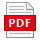 TPF service specification.pdfCPCS NHS England website link https://www.england.nhs.uk/primary- care/pharmacy/pharmacy-integration-fund/community-pharmacist- consultation-service/CQC KLOECaring: C1, C2, C3Safety: S4.2, S4.3, S4.4, S4.5, S4.6, S4.7, S4.8Effective: E1.1, E1.5, E1.6, E5.1, E5.2, E5.3, E5.4, E5.5, E6.2 Responsive: R1, R2Stock control, storage, and wasteActionsAll medication should be stored in appropriate conditions of temperature, light and humidity, in lockable cupboards (or fridge when appropriate), which are kept locked. Access to keys should be restricted to named personnel. All rooms where medication, including oxygen, is kept should be locked when not in use. Steps must be taken to ensure patients cannot access areas where medication is stored.Doctors’ bags should be securely stored when not in use.Medication in all locations in the practice (treatment rooms, fridges, doctors’ bags, emergency trolleys, and dispensary) should be regularly inspected; replenished and out of date stock removed and disposed of promptly in line with waste regulations.There should be stock lists in place for all locations where medication is stored to enable audit and stock control. Stock lists should be reviewed regularly to ensure the correct drugs are available.Medication should be stored in its original packaging. If it is removed from the packaging, it must be clearly identifiable and labelled with Name, Form, Strength, Quantity, Batch Number and Expiry Date.On receipt of new stock, stock should be rotated such that old stock is always used before new stock.Any movement of stock between locations should be recorded to ensure a robust audit trail. This will enable stock to be traced in the event of a safety alert or recall.SOPs should be in place for aspects of medicines storage and stock control, including the member(s) of the clinical team responsible for them.Medication in doctors’ bags and on emergency trolleys should be in line with current recommendations to ensure the drugs needed in emergency situations are available. The practice should have a system in place to replenish items which have been used.ResourcesCQC myth buster article on emergency bags and trollies:	GP mythbuster 9: Emergency medicines for GP practices - Care Quality Commission (cqc.org.uk)The National Framework Agreement for Clinical Waste Services details the arrangements for clinical waste handling: https://www.sbs.nhs.uk/ica-waste-management-minimisation-services	NHS England have further information on waste:	HTM_07-01_Final.pdf (england.nhs.uk)CQC KLOESafe: S1.11, S4.1Well-led: W1.2, W2.1 W2.2Storage of medication in fridgeActionsSpecialised refrigerators are available for the storage of pharmaceutical products and must be used for vaccines and diluents. Ordinary domestic refrigerators must not be used.Fridges should be locked and access to keys controlled: see point 3.9If fridge stock is moved between locations e.g., to a branch surgery it must do so under conditions such that the cold chain is preserved using validated cool boxes from a recognised medical supplier.A record should be kept of any movement of stock between locations.Practices should have a SOP for daily fridge temperature monitoring and recording, including details on what action to take in the event that the temperature goes out of range.There should be an audit trail of temperature records (either paper based or a built-in memory function).The refrigerator should be regularly cleaned and defrosted, and this should be recorded.ResourcesMore details can be found in the CQC myth buster on fridges: GP mythbuster 17: Vaccine storage and fridges in GP practices - Care Quality Commission (cqc.org.uk)CQC KLOESafe: S4.1, S4.2, S4.4, S6.2Well-led: W4Controlled DrugsActionsHave systems and SOPs in place to ensure that CDs are ordered, stored, dispensed, supplied, recorded, and disposed of in line with legislation and best practice.Keep a local folder of CD resources, either in paper or electronic format for staff and inspectors to refer to e.g., Environment Agency T28 waste control certificate, CD bulletins, audits, and destruction records.Keep a note of the local Controlled Drug lead contact and the name of the Accountable Officer for Controlled Drugs in case any CD Incidents need to be reported to them.For North Cumbria ICB:Controlled Drugs lead contact: Emma Post england.cumbrianortheast-cds@nhs.netLead Accountable officer North East and Yorkshire: Mark AdamsGazala Khan england.cumbrianortheast-cds@nhs.netResourcesNECS MO website has links to a range of advice documents including destruction of CDs, reporting of incidents and ICB responsibilities: http://medicines.necsu.nhs.uk/controlled-drugs/CD governance self- assessment tool for primary care organisations, a useful tool to complete prior to the inspection and add to the CD folder: Controlled drugs accountable officers - Care Quality Commission (cqc.org.uk)A summary of advice is also available as a CQC myth buster: GP mythbuster 28: Management of controlled drugs - Care Quality Commission (cqc.org.uk)Names of local CD lead contact and Accountable	Officer: http://medicines.necsu.nhs.uk/resources/cd-contact-details/CQC KLOESafe: S4, S5, S6Well-led: W1.1, W4Patient Group Directions (PGDs) and Patient Specific Directions (PSDs)ActionsIf PGDs are used to enable nurses to supply or administer Prescription Only Medication (POM) without a prescription, the PGD must be within date and signed by the practitioner working under it.There should be a clinical member of staff who has overall responsibility for PGDs within the practice e.g., monitoring expiry dates.PSDs can be a one-off or authorised for a specific patient for a set number of issues/ period of time e.g., every 3 months for a year, however this must be specified in the PSD.ResourcesMore information on PGDs from CQC: GP mythbuster 19: Patient Group Directions (PGDs)/Patient Specific Directions (PSDs) - Care Quality Commission (cqc.org.uk)NICE guidance on PGDs: https://www.nice.org.uk/guidance/mpg2/resourcesNorth Cumbria’s PGDs are on the NECS MO website: http://medicines.necsu.nhs.uk/resources/patient-group-directions/CQC KLOESafe: S4,Effective: E1, E3.1 E3.2 E3.3 E3.4Caring: C2.3Responsive: R1 R2.1 R2.2 R3.1 R3.2 R3.3 R3.4Well-led: W2.2Infection controlActionsAreas of the practice where medication is stored, handled, and administered must comply with current legislation and best practice standards of cleanliness.Relevant areas should be kept clean and free of clutter. Food and/or drink should not be consumed or stored in medicines storage areas (including the refrigerator) or areas where medicines are supplied from.There should be a source of drinking water available for the preparation of medicines. A separate sink area should be used for the preparation of medicines (for example, reconstituting oral paediatric antibiotic products). This should be in addition to sinks providing hand-washing facilities for staff. All sinks should be kept clean. Hot and cold water should be available.Surfaces and worktops should be smooth and impervious to dirt and moisture.Records should be kept of when each area is cleaned.Any area where spillage is possible e.g., treatment rooms, should have floor coverings and equipment that meets infection control standards.ResourcesCQC follow the Health and Social Care Act 2008 Code of Practice: https://www.gov.uk/government/publications/the-health-and-social-care- act- 2008-code-of-practice-on-the-prevention-and-control-of-infections-and- related-guidanceNICE quality standard QS61 outlines other areas to consider, including antimicrobial stewardship: https://www.nice.org.uk/guidance/qs61For further advice please contact Paula Smith, Patient Safety Lead.P.Smith38@nhs.net•CQC KLOESafe: S1.1, S1.5, S1.8, S1.9, S1.10, S1.11, S4.1,Well-led: W1, W2TrainingActionsAll practice staff should have access to training appropriate to their role; for clinical staff, this should include opportunities for clinical supervision.Information on prescribing should be made available to all new prescribers at the practice including locums and GP registrars.In addition to academic routes, training in medicines and prescribing might include Cumbria Learning and Improvement Collaborative (CLIC), Protected learning time (PLT) sessions, Medicines Optimisation meetings, E-learning and opportunistic routes within the practice.Training should be multidisciplinary – your Medicines Optimisation Pharmacist is best placed to give training on medicines to all staff.A member of the practice team should take the lead on training.ResourcesTraining suitable for all staff can be identified at:GP mythbuster 70: Mandatory training considerations in general practice - Care Quality Commission (cqc.org.uk)NECS hosts e-learning topics on the MO website: http://medicines.necsu.nhs.uk/education-training/CQC KLOESafe: S1, S2.6, S3, S4Effective: E1.1, E1.2, E1.3, E1.4, E3, E6.1, E6.2Caring: C2Responsive: R1.4Well-led: W1.1, W1.2, W1.4, W3.6, W4.1, W4.4, W5,1 W5.2, W8Clinical auditActionsAll audits should have clear action plans with designated staff given responsibility for each action within a timeframe.Re-audit should be completed to demonstrate that improvements identified as necessary have been implemented.CQC would like to see evidence of how you monitor quality of treatment. An example of this would be a full clinical audit cycle.Prescribing audits might include care bundles, PrescQIPP audits, RAIDR patient safety dashboard and NICE quality standards.Use PDSA (Plan, do, study, act) cycle to test a change and assess impact.•ResourcesMore information on the audit cycle can be found at:GP mythbuster 4: Quality improvement activity - Care Quality Commission (cqc.org.uk)CQC have further information on the use of NICE quality standards: GP mythbuster 45: NICE Quality Standards in general practice - Care Quality Commission (cqc.org.uk)CQC KLOESafe: S4, S5, S6Effective: E1.1, E2, E5.1, E5.4, E5.5Responsive: R1.2, R1.3. R1.4Well-led: W1, W2, W5, W6.3, W6.4, W6.5, W8Responding to outliers in prescribingActionsCQC inspectors will check for any outlying areas of prescribing, including good antimicrobial stewardship.Use local prescribing indicators, for example PrescQIPP Priorities Report, QIS local incentive schemes, RAIDR, ePACT and care bundles to identify outlying areas, monitor financial pressures, unplanned hospital admissions and areas of improvement and success. Share this information with relevant staff within your practice and invite them to participate in discussions e.g., during PLT.Use the PDSA (Plan, do, study, act) cycle to test a change and assess its impact.Add any work done on your prescribing outliers to your presentation, including audits as in point 3.15 above.ResourcesA wide range of resources to support work on prescribing can be found on the NECS MO website: http://medicines.necsu.nhs.uk/CQC KLOESafe: S4.2, S4.7, S5.2,Effective: E1.1, E1.2, E2, E5,Responsive: R1.1, R1.2, R1.4Well-led: W1, W2, W5, W6.1, W6.2, W6.3, W6.4, W6.5Responding to new guidanceActionsShow that the practice has responded to new guidance i.e., disseminated information, conducted an audit if needed and has actions in place to ensure guidance is followed.Show that the practice responds to prescribing data using different resources for example: – RAIDR, local prescribing indicator data and ePACT2.ResourcesNational Institute for Health and Care Excellence (NICE) guidelines: http://www.nice.org.uk/guidance/conditions-and-diseasesNICE clinical knowledge summaries (CKS): http://cks.nice.org.uk/North East and North Cumbria CCG ICB guidelines and resources and North of Tyne, Gateshead and North Cumbria Formulary: http://medicines.necsu.nhs.uk/guidelines/cumbria-guidelines/The British National Formulary (BNF): http://www.evidence.nhs.uk/formulary/bnf/currentMedicines and Healthcare Product Regulatory Agency services and information:https://www.gov.uk/government/organisations/medicines-and-healthcare- products-regulatory-agencyCQC KLOESafe: S4, S6.5Effective: E1, E2.4, E5Responsive: R1, R2Well-led: W1, W2, W5 W6.1, W6.2, W6.4Dispensing practicesActionsAll prescriptions should be checked and signed before being given to the patient and ideally before being dispensed.Processes are in place to check medicines are within their expiry date and suitable for use in the dispensary. Expired and unwanted medicines are disposed of in line with waste regulationsResourcesFurther details can be found at:DDA_GUIDE_2022-25_WEB-COMPLETE.pdf (dispensingdoctor.org)CQC KLOESafe: S4, S5, S6Effective: E1, E1.2, E1.3,Care Quality Commission Inspections: Managing Medicines in a GP Practice – Implementation planAppendix One: AbbreviationsMedicines OptimisationCare Quality Commission InspectionsManaging Medicines in a GP Practice ResourceArea of medicines managementPgActions to completeResources to usePeople to involveDeadlineCompleted name/date1. Secure	storage	and	control of prescriptions32. Medicines safety information43. Learning from incidents54. Transfer	of	care	and medicines reconciliation55. Repeat prescribing systems66. Initiation of prescription or treatment77. Vulnerable Patients88. Medication review99. Stock control, storage, and waste1010.Storage of medication in fridge1111.Controlled Drugs1212.Patient Group Directions (PGDs)1313.Infection control1314.Training1415.Clinical audit1516.Responding to outliers in prescribing1517.Responding to new guidance1618.Dispensing practices18.Dispensing practices16Review completed by:Date:Re-audited by:Date:AbbreviationDefinitionsDDADispensing Doctors AssociationMOMedicines OptimisationCQCCare Quality CommissionKLOEKey Lines of EnquirySOPsStandard Operating ProceduresCDsControlled DrugsPLTPractice Learning TimeNECSNorth of England Commissioning SupportNICENational Institute of Health and Care ExcellenceICBIntegrated care boardMHRAMedicines and Healthcare Products Regulatory AgencyRAIDRReporting Analysis and Intelligence Delivering ResultsSIRMSSafeguard Incident and Risk Management SystemPGDsPatient Group DirectionsePACT2Electronic Prescribing Analysis and CostNHSCFANHS Counter Fraud AuthorityICSIntegrated care systems